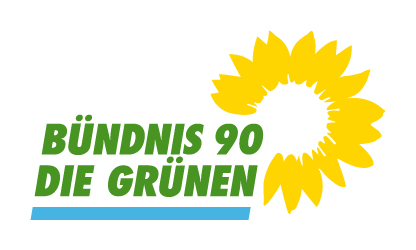 Gemeinderatsfraktion Baden Baden (Stadtkreis Baden-Baden)Bündnis 90/ Die Grünen11 Mandate (27,3 %); davon 5 FrauenGrößte FraktionGemeinderatsfraktion | Grüne Baden-Baden (gruene-baden-baden.de)